Polymer Structure Cards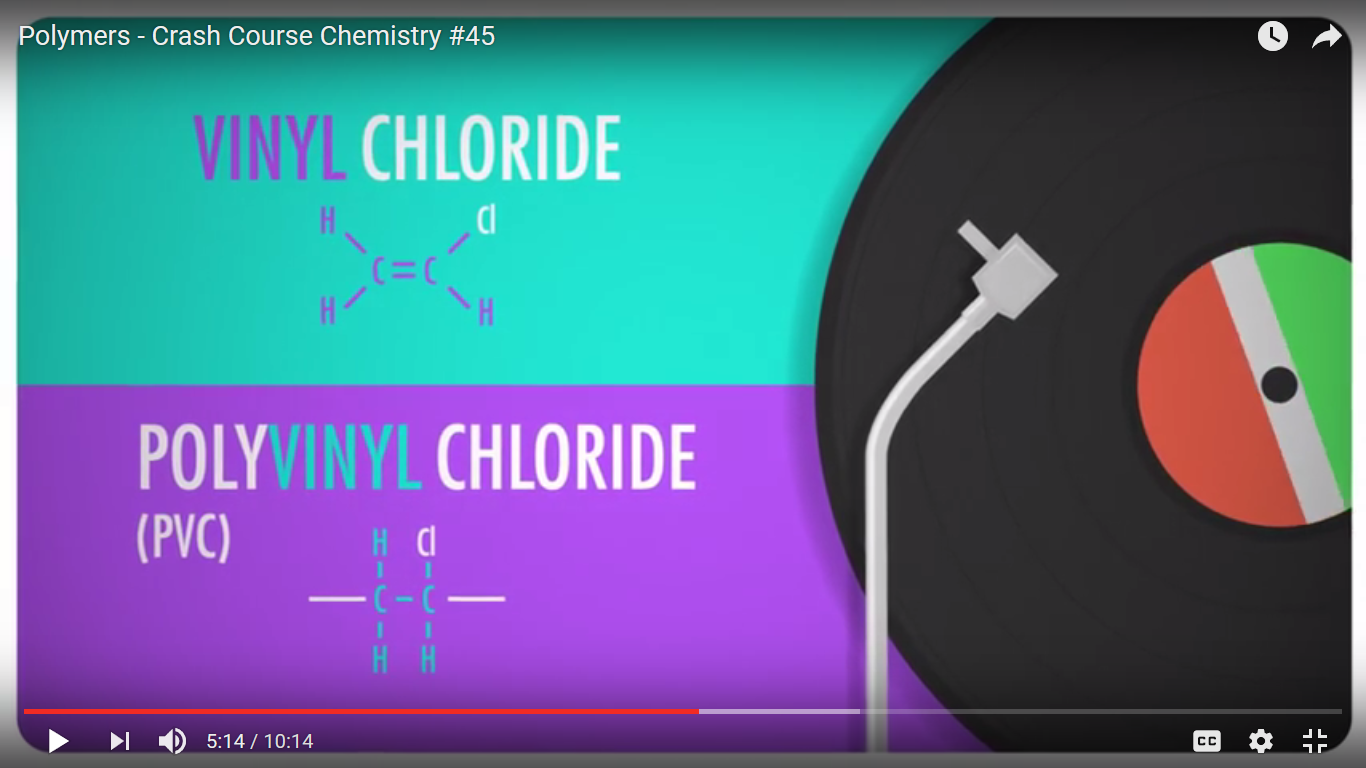 PVC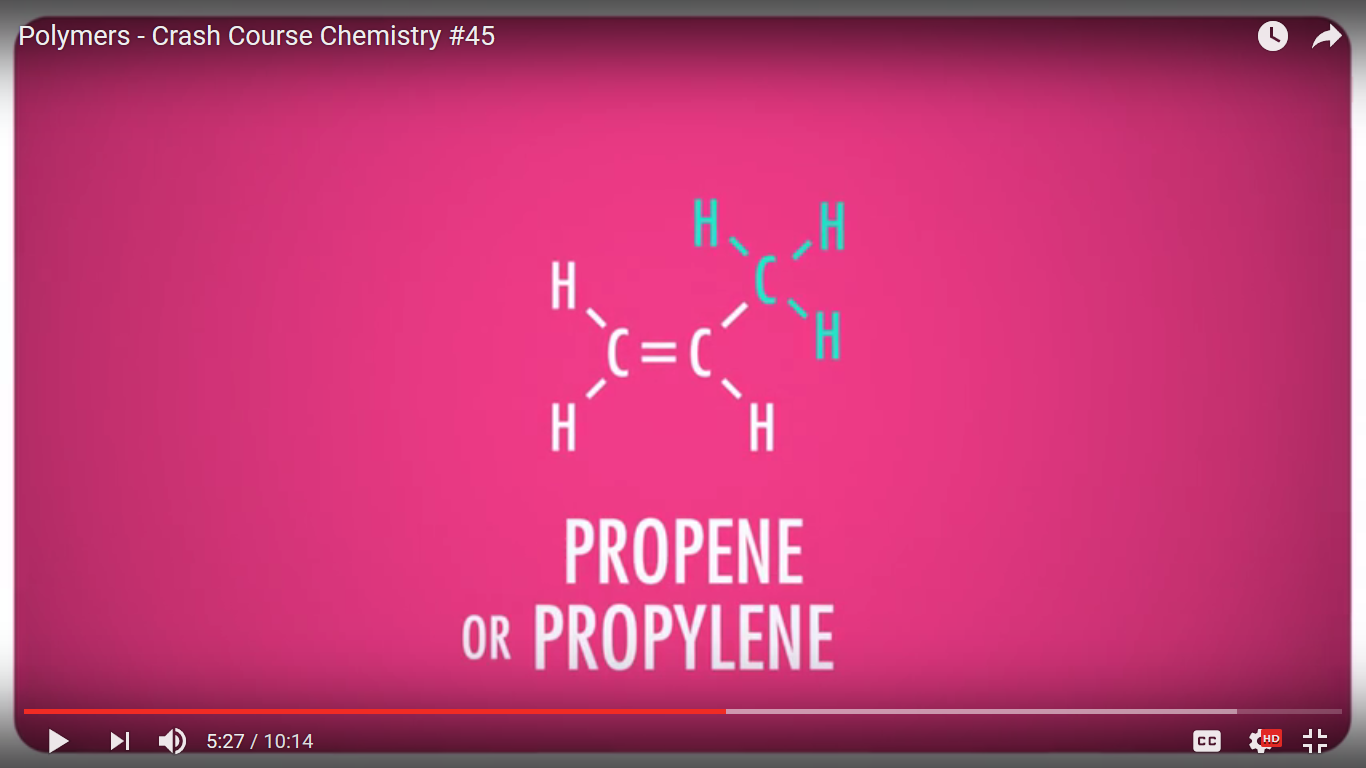 Films, fibers, packaging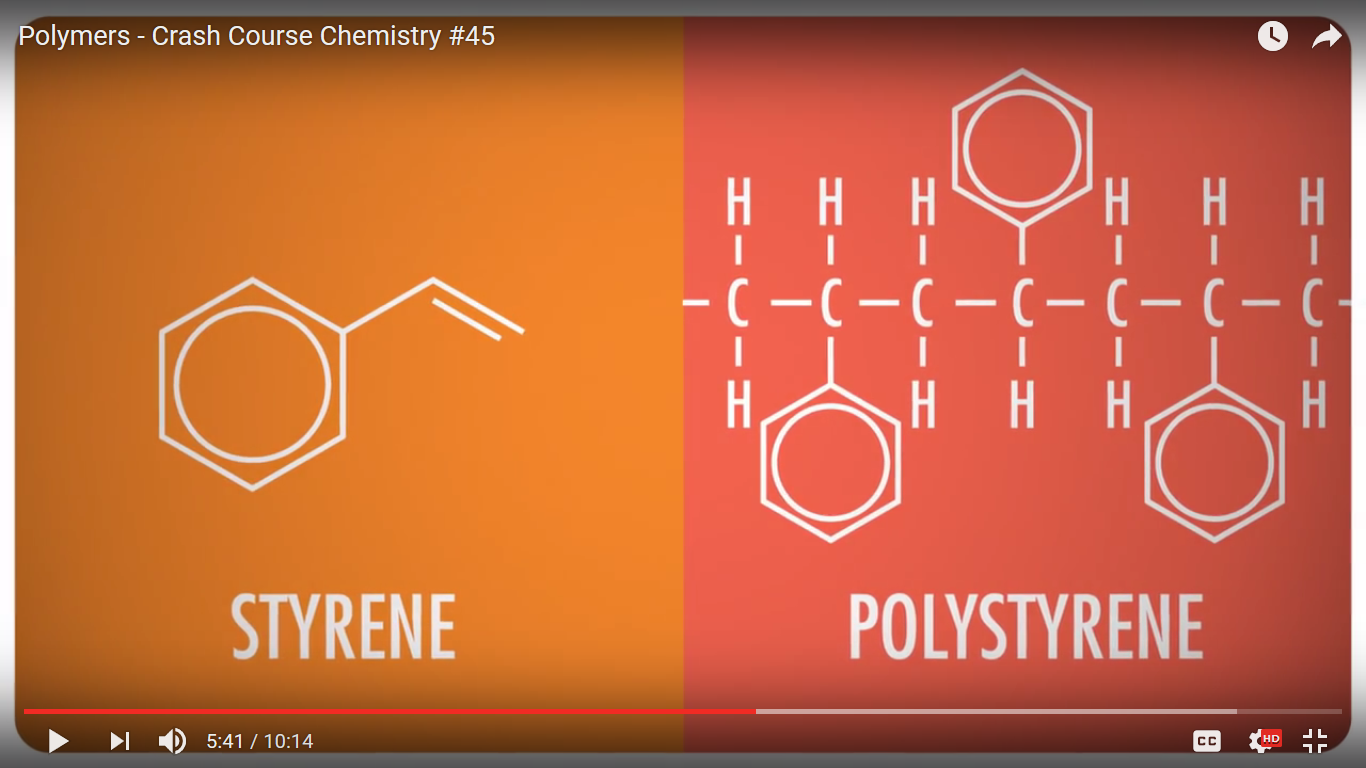 Styrofoam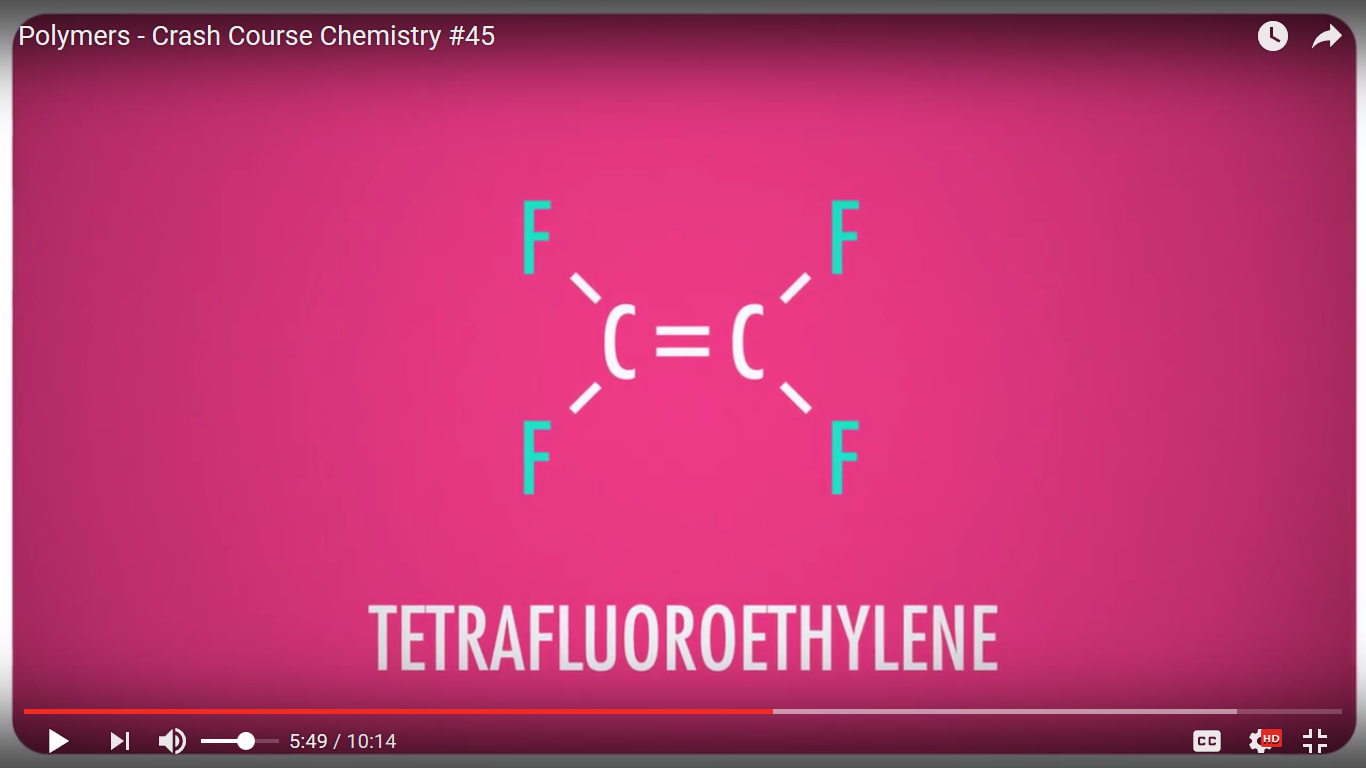 Teflon, pans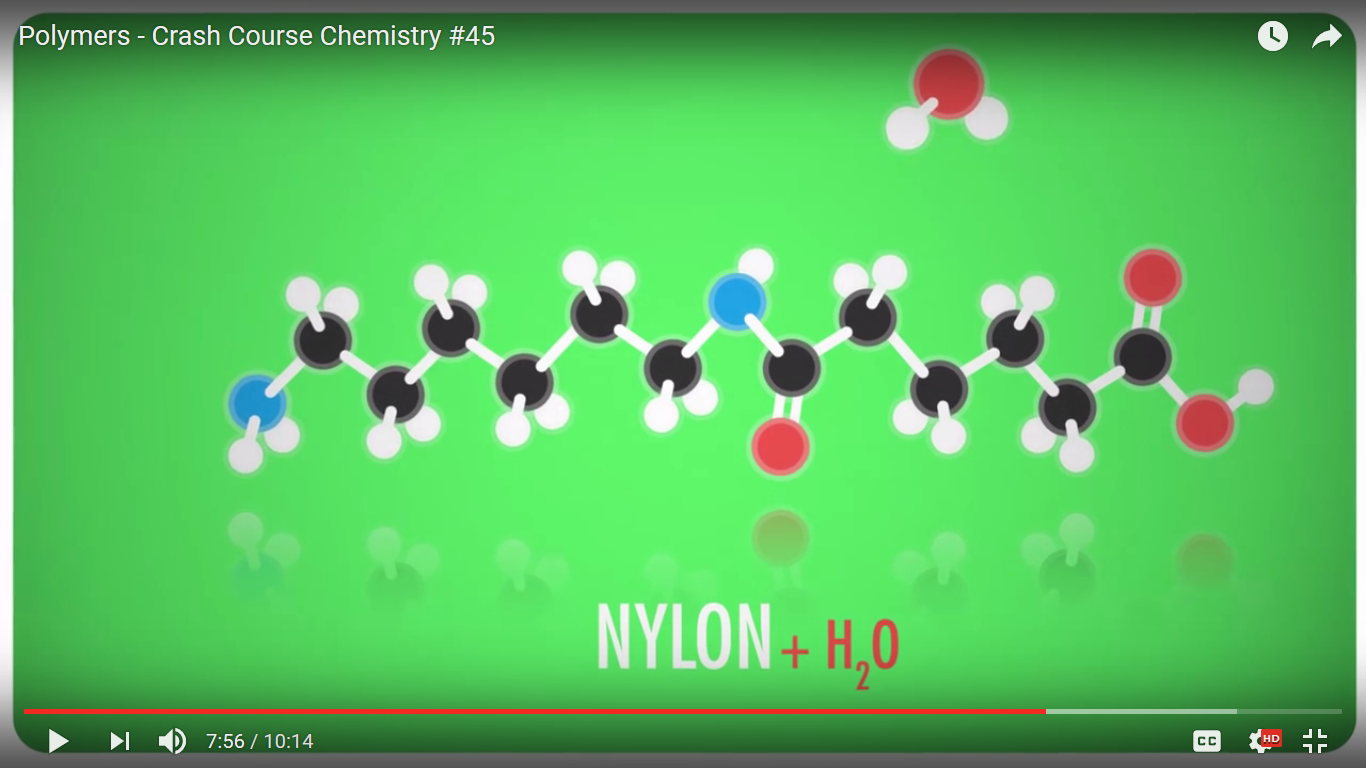 Rope, stockings,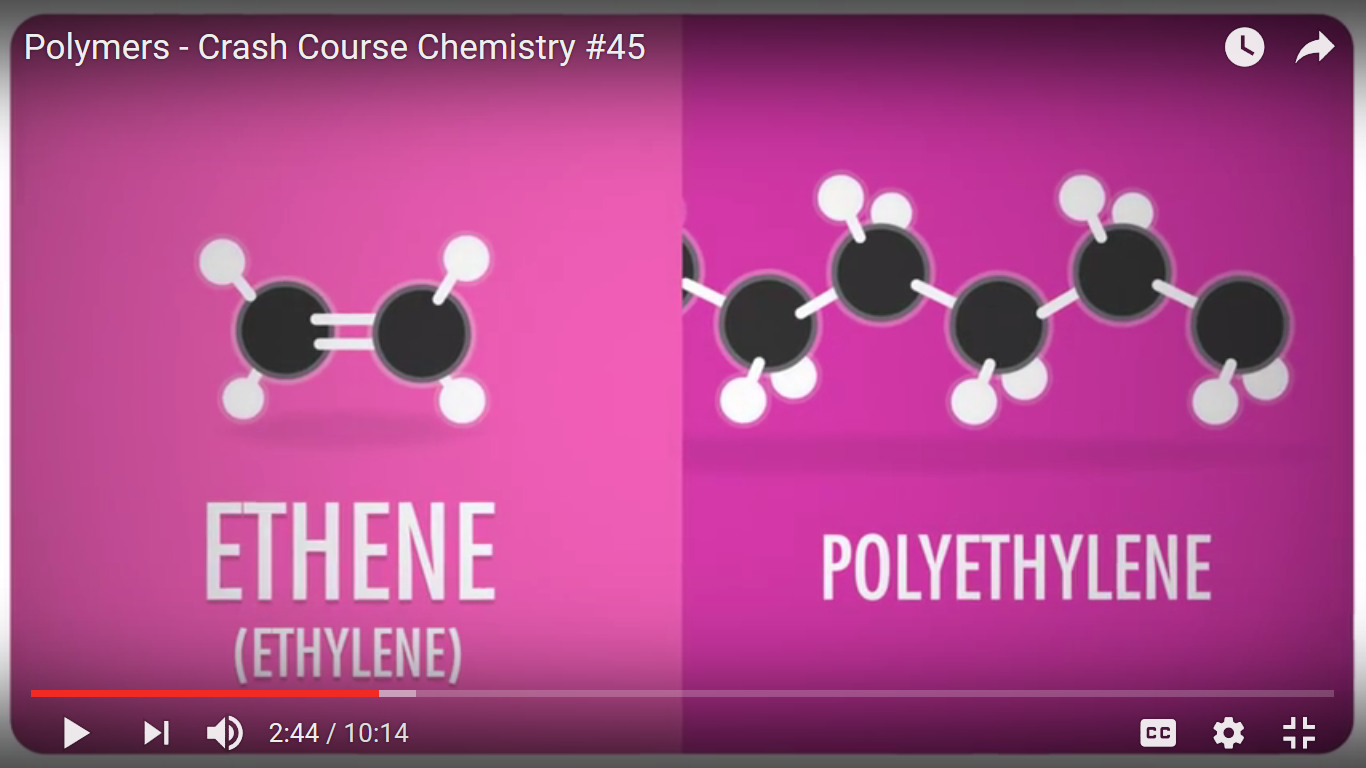 Plastic bottles